РЕШЕНИЕОб утверждении прогнозного плана приватизациимуниципального имущества МО «Шовгеновский район»на 2019 год	В соответствии с Федеральным законом от 21.12.2001 № 178-ФЗ «О приватизации государственного и муниципального имущества», Положением «О порядке управления и распоряжения муниципальной собственностью муниципального образования «Шовгеновский район», утвержденным решением Совета народных депутатов муниципального образования «Шовгеновский район» 19.04.2017г. № 562 и согласно представленного Комитетом имущественных отношений МО «Шовгеновский район»   прогнозного Плана приватизации муниципального имущества  МО «Шовгеновский район», Совет народных депутатов МО «Шовгеновский район»                                                             РЕШИЛ:	 1. Утвердить прогнозный План приватизации муниципального имущества МО «Шовгеновский район» на 2019 год,  согласно приложению. 2.   Настоящее решение опубликовать в районной газете «Заря».3.   Решение вступает в силу с момента официального опубликования в районной газете «Заря». Глава администрацииМО «Шовгеновский район»                                                           Р.Р. Аутлева. Хакуринохабль14.12. 2018г.№ 114                                                                                                          Приложение к решению      Совета народных депутатов      МО «Шовгеновский район»                                                                                                     От 14.12. 2018г. № 114Прогнозный планприватизации муниципального имущества МО «Шовгеновский район»на 2019 годУправляющий делами администрации МО «Шовгеновский район»                                                    А.К. ДжанчатовРЕСПУБЛИКА АДЫГЕЯСовет народных депутатов муниципального образования«Шовгеновский район»385440, а. Хакуринохабль,ул. Шовгенова, 9АДЫГЭ РЕСПУБЛИКМуниципальнэ образованиеу«Шэуджэн район»янароднэ депутатхэм я Совет385440, къ.  Хьакурынэхьабл,ур. Шэуджэным ыцI, 9№п/пНаименованиеимуществаМесторасположениеСрокиприватизации1Встроенное помещение в 18 квартирном жилом доме, общей площадью 35,5 кв.мРоссийская Федерация,Республика Адыгея, Шовгеновский район, а. Хакуринохабль, ул. Шовгенова, д. 23, кв. 1   I - II кв. 2019 года2Нежилое здание-котельная, общей площадью 146,6 кв.м. с кадастровым номером 01:07:0800002:68; нежилое здание-гараж, общей площадью 119,5 кв.м. с кадастровым номером 01:07:0800002:67; земельный участок общей площадью 3143 кв.м. с кадастровым номером 01:07:0800002:71Российская Федерация,Республика Адыгея, Шовгеновский район, а. Пшичо, ул. Ленина, 2 АII-III кв. 2019 года3Часть строений (бывшие склады ПРТ)площадью 134,1 кв.м.Российская Федерация,Республика Адыгея, Шовгеновский район, а. Хакуринохабль, ул. Краснооктябрьская, 111II-III кв. 2019 года4Магистральный газопровод – отвод, ГРС для газоснабжения аулов Пшизов и Хатажукай с земельными участками под его наземными частямиКурганинский р-н – Шовгеновский р-н III-IV кв.2019 года5Дом операторов ГРС для газоснабжения аулов Пшизов и Хатажукай с земельным участком под нимиРоссийская Федерация,Республика Адыгея, Шовгеновский район, а. Пшизов, ограничен ул. Шовгенова, Датхужева и КомсомольскаяIII-IV кв.2019 года6Административное здание- общей площадью 258,9 кв.м. с кадастровым номером 01:07:3000029:120; нежилое здание-мастерская общей площадью 38,3 кв.м. с кадастровым номером 01:07:3000029:126,земельный участок общей площадью 1180 кв.м. с кадастровым номером 01:07:3000029:13Российская Федерация,Республика Адыгея, Шовгеновский район, а. Хакуринохабль, ул. Шовгенова, 2III-IV кв.2019 года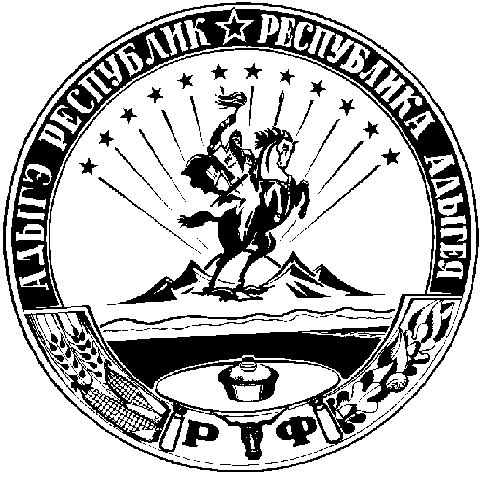 